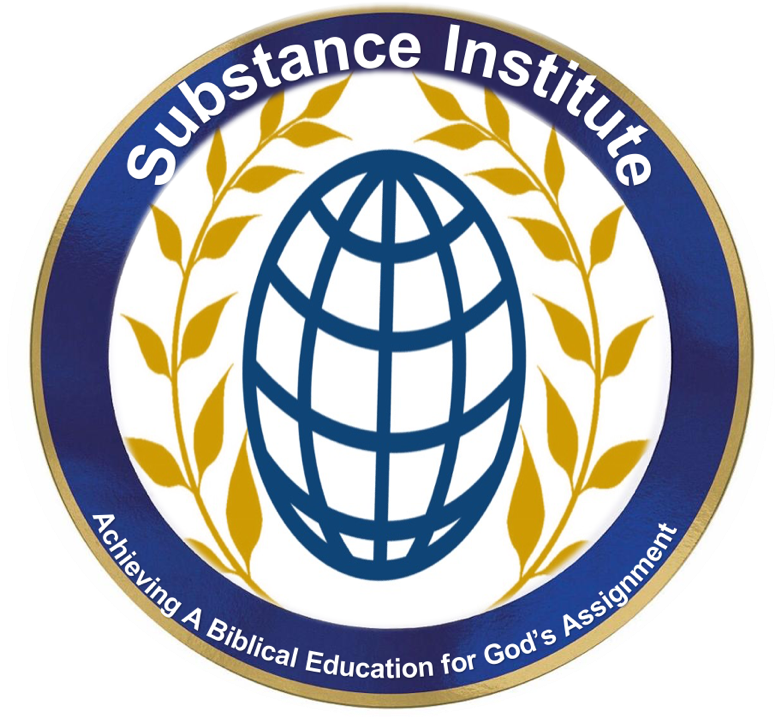 Substance Institute Intercessor’s DiplomaPaperIntercessors Spiritual DefendersIntercessor’s Spiritual Development ProgramWritten, Compiled & Instructor:  Dr. Althea Winifred, Ph.D.,Professor & Dean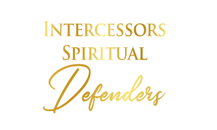 The Last Assignment is due Monday, November 30, 2020 for this course and there are no exceptions which is as follows:Write 150 - 200 words paper about what you learned, enjoyed, didn’t like about the ISDefenders Diploma.______________________________________________________________________________________________________________________________________________________________________________________________________________________________________________________________________________________________________________________________________________________________________________________________________________________________________________________________________________________________________________________________________________________________________________________________________________________________________________________________________________________________________________________________________________________________________________________________________________________________________________________________________________________________________________________________________________________________________________________________________________________________________________________________________________________________________________________________________________________________________________________________________________________________________________________________________________________________________________________________________________________________________________________________________________________________________________________________________________________________________________________________________________________________________________________________________________________________________________________________________________________________________________________________________________________________________________________________________________________________________________________________________________________________________________________________________________________________________________________________________________________________________________________________________________________________________________________________________________________________________________________________________________________________________________________________________________________________________________________________________________________________________________________________________________________________________________________________________________________________________________________________________________________________________________________________________________________________________________________________________________________________________________________________________________________________________________________________________________________________________